Publiczne Przedszkole nr 3 w Świebodzinie                                                       Grupa :,, Biedronki”Opracowała: Monika Szymczak    Czytanka z literą  K dla chętnych- To lalki i klocki.- Komu damy lalki?- Lalki damy Kamili.- A dla kogo klocki?- Klocki dla Tomka.
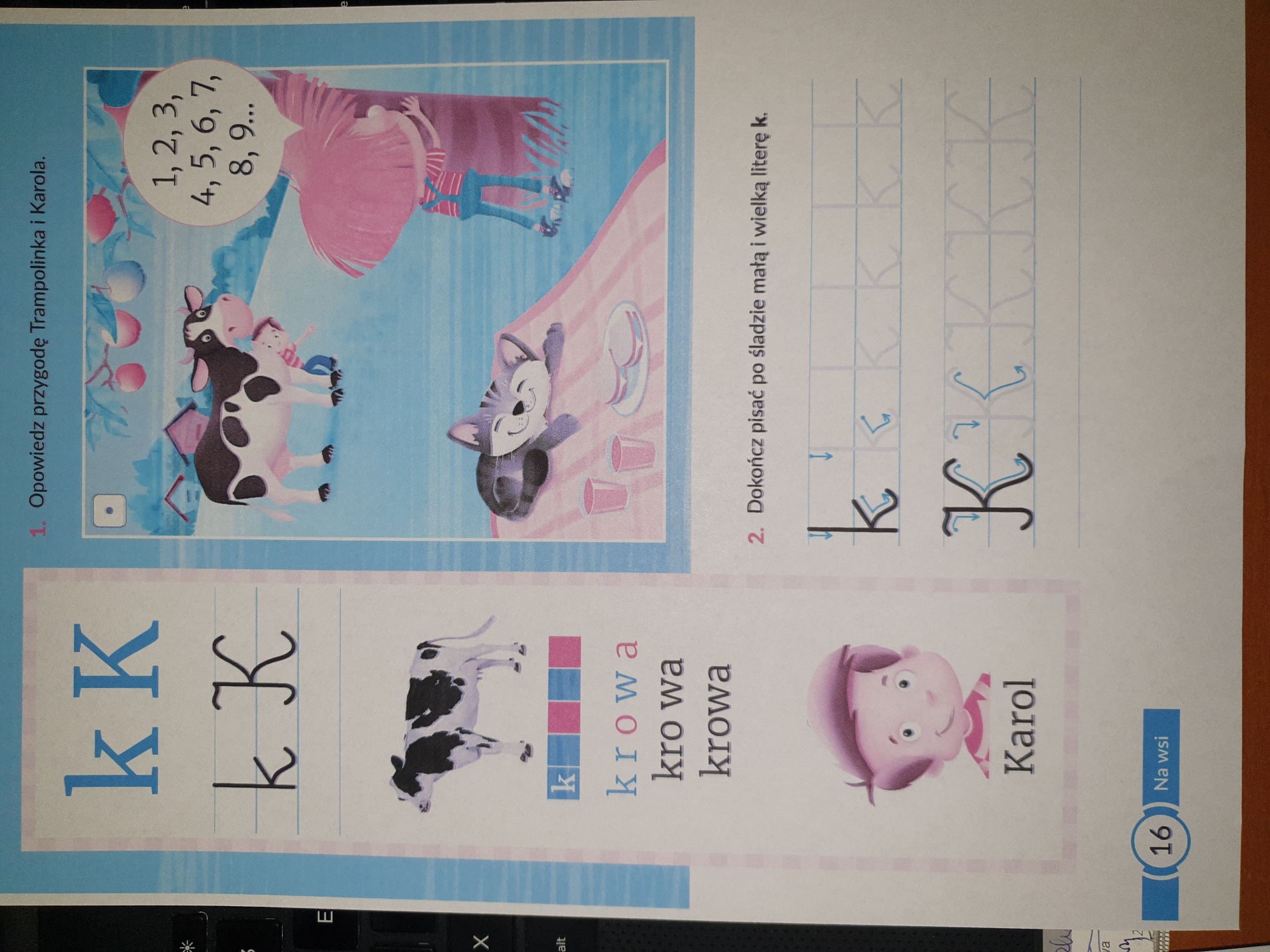 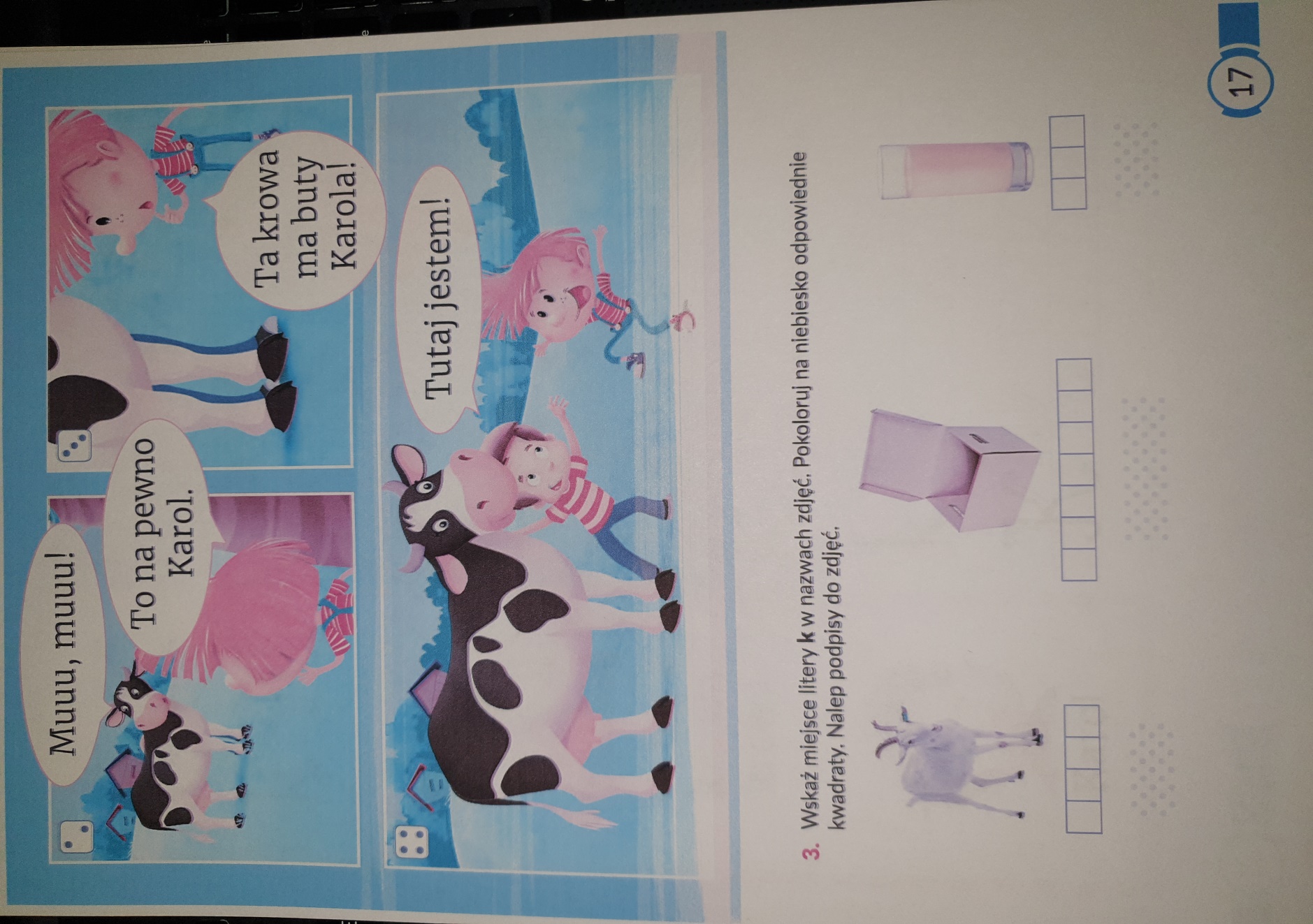 Dzień tygodnia (data)12.05 WtorekTemat dniaPrzygoda TrampolinkaWskazówki dla rodzicówPomóżcie dzieciom poznać literkę KPrzesłanki dla dziecka(motywacja)Dzisiaj proponuję wam zabawy z literką KPropozycje i opis zajęć /działań dziecka :ruchowa           (gimnastyka)plastycznaz czytaniem                     i mówieniem(opowiadania)kodowanie konstruowanie            itp.1.Omówienie historyjki obrazkowej, która przydarzyła się Trampolinkowi i Karolowi. Chętne dzieci czytają teksty przy obrazkach.2.Wyróżnienie głoski k w nagłosie w słowach: krowa, Karol3.budowanie modeli wyrazów: krowa, Karol z białych, a potem z czerwonych( samogłoski) i z niebieskich (spółgłoski) kartoników.4. Prezentacja drukowanej i pisanej litery K, k5. Układanie wyrazów krowa, Karol z liter, czytanie wyrazów6. wymyślanie przez dzieci słów zawierających głoskę k.7. zabawa ruchowa ,, Na pastwisku”. Dzieci naśladują zwierzęta z wiejskiej zagrody ich odgłosy podane przez rodziców.8. zapoznanie dzieci z piosenką pt.,, Mama w kuchni” dostępna na youtube.9. Spacer podczas którego obserwujemy pogodę; czy jest ciepło ,pada, świeci słońce itd.10. Dla dzieci chętnych propozycja czytankiLink do materiałów ,karty pracy itp.Mama w kuchni Presto Piosenki Maluszka – YouTubeHistoryjka obrazkowa i czytanka w załączniku –pobrana ze strony PWNZrealizowane założenia podstawy programowej (obszar, podstawowe cele)I 5,9 III5, IV 2,4,5,8,12-zapoznanie z literą K, k-rozwijanie percepcji słuchowej i wzrokowej